Guidance on the use of codes for this mark schemeGuidance on the use of codes for this mark schemeMMethod markAAccuracy markBMark awarded independent of methodcaoCorrect answer onlyoeOr equivalentftFollow throughQuestion WorkingAnswerMarkAONotes Grade1 	a	b	c	de.g. There is a 0% chance of rolling a seven on a one to six fair die. It is impossible.There is a 99% chance that …There is a 75% chance that …There is a 50% chance that I will throw a head on a fair heads/tails coin. It is certain that I will throw one or the other.B1B1B1B12B1 for correct exampleB1 for correct exampleB1 for correct exampleB1 for correct exampleB1 	a	b	c	de.g. There is a 0% chance of rolling a seven on a one to six fair die. It is impossible.There is a 99% chance that …There is a 75% chance that …There is a 50% chance that I will throw a head on a fair heads/tails coin. It is certain that I will throw one or the other.42B1 for correct exampleB1 for correct exampleB1 for correct exampleB1 for correct exampleB2Example of a situation with equally likely outcomes with probability of , with justification.E.g. I have three counters in a bag. One red, one green and one blue. Each has the same chance of being drawn from the bag at random. There are three mutually exclusive outcomes.Each has the probability of  of being drawn.B1B12B1 for correct exampleB1 for justification using exampleB2Example of a situation with equally likely outcomes with probability of , with justification.E.g. I have three counters in a bag. One red, one green and one blue. Each has the same chance of being drawn from the bag at random. There are three mutually exclusive outcomes.Each has the probability of  of being drawn.22B1 for correct exampleB1 for justification using exampleB38 out of 103 out of 10 B1B12B1 for words equivalent to 80% oeB1 for words equivalent to 0.3 oeB38 out of 103 out of 10 22B1 for words equivalent to 80% oeB1 for words equivalent to 0.3 oeB4 NoThe theoretical probability is predictive not exact. 10 is a limited number of experiments and will only sometimes produce five headsB1B123B1 for No.B1 for good explanationB4 NoThe theoretical probability is predictive not exact. 10 is a limited number of experiments and will only sometimes produce five heads123B1 for No.B1 for good explanationB5Examples of any situation with equally likely outcomes of: 0.5, , 0.6, 25% with justification.E.g. The probability of throwing a head on a fair heads/tails coin is 0.5 (because there are two equally likely outcomes)A fair, five sided spinner has four green sections and one yellow section (all equally likely). The probability of landing on a yellow section is.If the probability of passing a driving test first time is 0.6, then the probability of not passing is 0.4In a standard pack of 52 playing cards, the probability of drawing a diamond is 25%, since 25% of the cards are diamonds.B42B1 for each correct exampleBB5Examples of any situation with equally likely outcomes of: 0.5, , 0.6, 25% with justification.E.g. The probability of throwing a head on a fair heads/tails coin is 0.5 (because there are two equally likely outcomes)A fair, five sided spinner has four green sections and one yellow section (all equally likely). The probability of landing on a yellow section is.If the probability of passing a driving test first time is 0.6, then the probability of not passing is 0.4In a standard pack of 52 playing cards, the probability of drawing a diamond is 25%, since 25% of the cards are diamonds.42B1 for each correct exampleBB6The outcomes are not necessarily equally likely, e.g. the skill and the form of the teams, home or away is often very different, for example Chelsea playing Carlisle at home is most likely to be a home win, with an away win very unlikely.B123B1 for clear explanationB1 for clear explanationB6The outcomes are not necessarily equally likely, e.g. the skill and the form of the teams, home or away is often very different, for example Chelsea playing Carlisle at home is most likely to be a home win, with an away win very unlikely.123B1 for clear explanationB1 for clear explanationB7 A valid example of two mutually exclusive events.e.g. Mutually exclusive events cannot happen at the same time, for example, the probability of passing a test and failing a test.B12B1 for correct exampleB1 for correct exampleB7 A valid example of two mutually exclusive events.e.g. Mutually exclusive events cannot happen at the same time, for example, the probability of passing a test and failing a test.12B1 for correct exampleB1 for correct exampleB8 	a	b	cFalse.Experiments have other outside factors which can affect results.TrueA large number of trials means that external factors have less impact on the trials as a whole.False.It finds an approximation to true probability. As the number of trials increases relative frequency approaches get closer to the true probability.B1B1B12B1 for each correct response with appropriate justificationB1 for each correct response with appropriate justificationB8 	a	b	cFalse.Experiments have other outside factors which can affect results.TrueA large number of trials means that external factors have less impact on the trials as a whole.False.It finds an approximation to true probability. As the number of trials increases relative frequency approaches get closer to the true probability.32B1 for each correct response with appropriate justificationB1 for each correct response with appropriate justificationB9The 10 000 computer spins is more likely because the greater number of trials, the closer the approximation to true probability, which is 0.5 for each outcome.B123B1 for correct reasoningDemonstrate an understanding that increasing the number of times an experiment is repeated generally leads to better estimates of probabilityB1 for correct reasoningDemonstrate an understanding that increasing the number of times an experiment is repeated generally leads to better estimates of probabilityB9The 10 000 computer spins is more likely because the greater number of trials, the closer the approximation to true probability, which is 0.5 for each outcome.123B1 for correct reasoningDemonstrate an understanding that increasing the number of times an experiment is repeated generally leads to better estimates of probabilityB1 for correct reasoningDemonstrate an understanding that increasing the number of times an experiment is repeated generally leads to better estimates of probabilityB10 Two independent events with justification.For example: drawing a red counter from a bag of red and yellow counters; drawing a red card from a pack of playing cards. This is because neither event can influence the outcome of the other.M1A12M1 for two independent eventsA1 for correct reasoning M1 for two independent eventsA1 for correct reasoning M10 Two independent events with justification.For example: drawing a red counter from a bag of red and yellow counters; drawing a red card from a pack of playing cards. This is because neither event can influence the outcome of the other.22M1 for two independent eventsA1 for correct reasoning M1 for two independent eventsA1 for correct reasoning M11An example of equally likely outcomes with an explanation.E.g. Rolling any one of 1, 2, 3, 4, 5 or 6 on a standard 1–6 unbiased die or throwing a head or a tail with a fair coin. In both cases, all outcomes have the same chance of occurring ( for the first example and  for the second).M1A12M1 for two equally likely outcomesA1 for correct reasoningM1 for two equally likely outcomesA1 for correct reasoningM11An example of equally likely outcomes with an explanation.E.g. Rolling any one of 1, 2, 3, 4, 5 or 6 on a standard 1–6 unbiased die or throwing a head or a tail with a fair coin. In both cases, all outcomes have the same chance of occurring ( for the first example and  for the second).22M1 for two equally likely outcomesA1 for correct reasoningM1 for two equally likely outcomesA1 for correct reasoningM12An example of an event for which the probability can only be calculated through an experiment with an explanation.E.g. An event where the likelihood of it occurring is not known, such as a sports tournament or a horse race.M1A12M1 for appropriate exampleA1 for correct reasoningM1 for appropriate exampleA1 for correct reasoning12An example of an event for which the probability can only be calculated through an experiment with an explanation.E.g. An event where the likelihood of it occurring is not known, such as a sports tournament or a horse race.22M1 for appropriate exampleA1 for correct reasoningM1 for appropriate exampleA1 for correct reasoning13 There are 7 parts in jar B so if there are 3 times as many parts in jar A there will be 21 parts split in the ratio 1 : 2.21 ÷ 3 = 7So the ratio of the combined jar is R : G : R : O= 7 : 14 : 3 : 4OrR : G : O10 : 14 : 4So P(O) =  = P(O) = B1M1A13B1 for accurate set up of ratiosM1 for calculation of (their) probability as a fraction (ft)A1 caoB1 for accurate set up of ratiosM1 for calculation of (their) probability as a fraction (ft)A1 caoM13 There are 7 parts in jar B so if there are 3 times as many parts in jar A there will be 21 parts split in the ratio 1 : 2.21 ÷ 3 = 7So the ratio of the combined jar is R : G : R : O= 7 : 14 : 3 : 4OrR : G : O10 : 14 : 4So P(O) =  = P(O) = 33B1 for accurate set up of ratiosM1 for calculation of (their) probability as a fraction (ft)A1 caoB1 for accurate set up of ratiosM1 for calculation of (their) probability as a fraction (ft)A1 caoM14P(D) = 0.3P(M) =  = 0.2P(B) = 45% = 0.45P(K) = 1 – (0.3 + 0.2 + 0.45)= 1 – 0.95= 0.05P(Kevin winning) = 0.05 or 5%B1M1A13B1 for correct identification of probabilities as decimals oeM1 for calculation of probability of Kevin winning using1– (P(D) + P(M)+P(B)) oe (ft)A1 caoB1 for correct identification of probabilities as decimals oeM1 for calculation of probability of Kevin winning using1– (P(D) + P(M)+P(B)) oe (ft)A1 caoM14P(D) = 0.3P(M) =  = 0.2P(B) = 45% = 0.45P(K) = 1 – (0.3 + 0.2 + 0.45)= 1 – 0.95= 0.05P(Kevin winning) = 0.05 or 5%33B1 for correct identification of probabilities as decimals oeM1 for calculation of probability of Kevin winning using1– (P(D) + P(M)+P(B)) oe (ft)A1 caoB1 for correct identification of probabilities as decimals oeM1 for calculation of probability of Kevin winning using1– (P(D) + P(M)+P(B)) oe (ft)A1 caoM15Prime numbers between 0 and 36 are2, 3, 5, 7, 11, 13, 17, 19, 23, 29, 31P(prime) = After 100 plays, expected value is 100 ×  = 29.729…So I expect to win 30 times30 wins expectedB1M1M1A13B1 for correct identification of all prime numbers between 0 and 36M1 for calculation of expected valueM1 for appropriate roundingA1 caoB1 for correct identification of all prime numbers between 0 and 36M1 for calculation of expected valueM1 for appropriate roundingA1 caoM15Prime numbers between 0 and 36 are2, 3, 5, 7, 11, 13, 17, 19, 23, 29, 31P(prime) = After 100 plays, expected value is 100 ×  = 29.729…So I expect to win 30 times30 wins expected43B1 for correct identification of all prime numbers between 0 and 36M1 for calculation of expected valueM1 for appropriate roundingA1 caoB1 for correct identification of all prime numbers between 0 and 36M1 for calculation of expected valueM1 for appropriate roundingA1 caoM16She should multiply the number of students (n) she has by the probability of being left-handed (0.14).The number of left-handed students will be 0.14n.B12B1 for correct description of processB1 for correct description of processM16She should multiply the number of students (n) she has by the probability of being left-handed (0.14).The number of left-handed students will be 0.14n.12B1 for correct description of processB1 for correct description of processM17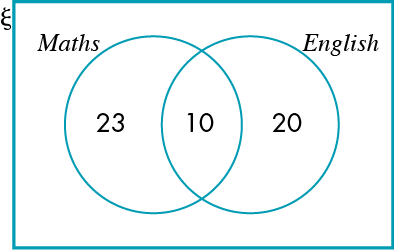 P(E only) + P(E∩M) + P(M only) = 1P(E∩M) = P(E only) =  –  = 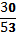 Therefore P(M) = 1 – P(E only)1 –  = 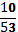 P(Maths) = B1M1M1A13B1 for accuracy and use of Venn oeM1 for use of all probabilities sum to 1 oeM1 for calculation of fraction oeA1 caoB1 for accuracy and use of Venn oeM1 for use of all probabilities sum to 1 oeM1 for calculation of fraction oeA1 caoM17P(E only) + P(E∩M) + P(M only) = 1P(E∩M) = P(E only) =  –  = Therefore P(M) = 1 – P(E only)1 –  = P(Maths) = 43B1 for accuracy and use of Venn oeM1 for use of all probabilities sum to 1 oeM1 for calculation of fraction oeA1 caoB1 for accuracy and use of Venn oeM1 for use of all probabilities sum to 1 oeM1 for calculation of fraction oeA1 caoM18The frequency is approximately the same for each region of the spinner, suggesting that the spinner is likely to be fair. There are no obvious anomalous results to indicate bias. So there is no strong evidence to suggest it is not fair.B12 M1 for explanation M1 for explanationH18The frequency is approximately the same for each region of the spinner, suggesting that the spinner is likely to be fair. There are no obvious anomalous results to indicate bias. So there is no strong evidence to suggest it is not fair.12 M1 for explanation M1 for explanationH19Joy wins:0.65 × 52 = 33.8which is approximately 34 winsVicky won 10 timesJoy + Vicky =  44 winsMax = 52-44 = 8 winsMax can expect to win 8 times.M1A123M1 for multiplication to find the number of Vicky’s winsA1 caoM1 for multiplication to find the number of Vicky’s winsA1 caoH19Joy wins:0.65 × 52 = 33.8which is approximately 34 winsVicky won 10 timesJoy + Vicky =  44 winsMax = 52-44 = 8 winsMax can expect to win 8 times.223M1 for multiplication to find the number of Vicky’s winsA1 caoM1 for multiplication to find the number of Vicky’s winsA1 caoH20 	a	b 	i	ii	iii	iv	c i	ii	iii	iv	dP(Anna, Chloe)+ P(Anna, Clara) + P(Chloe, Clara)P(Ben ,Ciaran) + P(Ben, Daniel) + P(Ciaran, Daniel)P(Chloe, Clara) + P(Chloe, Ciaran) +P(Clara, Ciaran) 1 – =  = P(Exhaustive outcomes) = 1P(same sex) + P (not the same sex) = 
P(F, F) + P(M, M) + P(M ,F) = 1OR P(two women) = P(A, Ch) + P(A, Cl)+P(Ch, Cl) = P(two men)= P(B, Ci) + P(C, D) + P( Ci, D) = P(Opposite sex) = P(A, B) + P(A, Ci)+ P(A, D) + P(B, Ch) + P(B, Cl) + P(Ch, Ci) + P(Ch, D) + P(Cl, Ci) + P(Cl, D) = +  +  = Anna, BenAnna, ChloeAnna, ClaraAnna, CiaranAnna, DanielBen, ChloeBen, ClaraBen, CiaranBen, DanielChloe, ClaraChloe, CiaranChloe, DanielClara, CiaranClara, DanielCiaran, Daniel= = 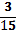 = = = =  = 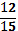 Don’t need to find all the pairs with different initials because it is 1 minus all the pairs that have the same initials.Mutually exclusive. Can’t select the same person twice.Mutually exclusive as two men cannot be a man and a women and vice versa.Mutually exclusive as no two men have the same initial.Not mutually exclusive as there are possible combinations where two women have the same initial such as Chloe and Clara.Picking two people of the same sex or picking two people of the opposite sex.This is mutually exclusive and mutually exhaustive because the total probabilities add up to one.M1M1A1M1M1M1A1B1B1B1B1M1A13M1 for being methodicalM1 for addition of fractionsB1 for simplification.M1 for addition of fractionsM1 for addition of fractionsM1 for subtraction from one oeA1 for explanation with methodB1 for mutually exclusive with correct explanation oeB1 for mutually exclusive with correct explanation oeB1 for mutually exclusive with correct explanation oeB1 for not mutually exclusive with correct explanation oeM1 for mutually exclusive with correct explanation oeA1 for full demonstration of exhaustive outcomes to support argument oeM1 for being methodicalM1 for addition of fractionsB1 for simplification.M1 for addition of fractionsM1 for addition of fractionsM1 for subtraction from one oeA1 for explanation with methodB1 for mutually exclusive with correct explanation oeB1 for mutually exclusive with correct explanation oeB1 for mutually exclusive with correct explanation oeB1 for not mutually exclusive with correct explanation oeM1 for mutually exclusive with correct explanation oeA1 for full demonstration of exhaustive outcomes to support argument oeH20 	a	b 	i	ii	iii	iv	c i	ii	iii	iv	dP(Anna, Chloe)+ P(Anna, Clara) + P(Chloe, Clara)P(Ben ,Ciaran) + P(Ben, Daniel) + P(Ciaran, Daniel)P(Chloe, Clara) + P(Chloe, Ciaran) +P(Clara, Ciaran) 1 – =  = P(Exhaustive outcomes) = 1P(same sex) + P (not the same sex) = 
P(F, F) + P(M, M) + P(M ,F) = 1OR P(two women) = P(A, Ch) + P(A, Cl)+P(Ch, Cl) = P(two men)= P(B, Ci) + P(C, D) + P( Ci, D) = P(Opposite sex) = P(A, B) + P(A, Ci)+ P(A, D) + P(B, Ch) + P(B, Cl) + P(Ch, Ci) + P(Ch, D) + P(Cl, Ci) + P(Cl, D) = +  +  = Anna, BenAnna, ChloeAnna, ClaraAnna, CiaranAnna, DanielBen, ChloeBen, ClaraBen, CiaranBen, DanielChloe, ClaraChloe, CiaranChloe, DanielClara, CiaranClara, DanielCiaran, Daniel= = = = = =  = Don’t need to find all the pairs with different initials because it is 1 minus all the pairs that have the same initials.Mutually exclusive. Can’t select the same person twice.Mutually exclusive as two men cannot be a man and a women and vice versa.Mutually exclusive as no two men have the same initial.Not mutually exclusive as there are possible combinations where two women have the same initial such as Chloe and Clara.Picking two people of the same sex or picking two people of the opposite sex.This is mutually exclusive and mutually exhaustive because the total probabilities add up to one.133M1 for being methodicalM1 for addition of fractionsB1 for simplification.M1 for addition of fractionsM1 for addition of fractionsM1 for subtraction from one oeA1 for explanation with methodB1 for mutually exclusive with correct explanation oeB1 for mutually exclusive with correct explanation oeB1 for mutually exclusive with correct explanation oeB1 for not mutually exclusive with correct explanation oeM1 for mutually exclusive with correct explanation oeA1 for full demonstration of exhaustive outcomes to support argument oeM1 for being methodicalM1 for addition of fractionsB1 for simplification.M1 for addition of fractionsM1 for addition of fractionsM1 for subtraction from one oeA1 for explanation with methodB1 for mutually exclusive with correct explanation oeB1 for mutually exclusive with correct explanation oeB1 for mutually exclusive with correct explanation oeB1 for not mutually exclusive with correct explanation oeM1 for mutually exclusive with correct explanation oeA1 for full demonstration of exhaustive outcomes to support argument oeH21 	a 	b	c	dProbability tree diagram to explain the key features of mutually exclusive and independent events on a tree diagram.Probabilities on each set of branches have to sum to 1 because they are mutually exhaustive and exclusive (an event happens or another event happens until all possible events accounted for).The probabilities at each stage may have the same denominator if they are independent (with replacement) or the denominator may change if they are dependent (without replacement).Final probabilities must sum to 1 because all possible outcomes have been considered.The probabilities on each branch have to sum to one because they are exhaustive and must describe all possible outcomes for that event.Denominators of same event at different stages will be different if the question specified without replacement as there will be less counters to choose from, for example.Check each set of branches sum to 1. Check if with or without replacement. Make sure know when to add (P(A) and P(B)) and when to multiply. Check the sum of the final probabilities after multiplication along the branches is 1.M1A1M1A1M1A1B223M1 for clear explanation that includes mutually exclusive and independent eventsA1 for good use of the diagram to support the argument.M1 for clear explanation of exhaustive eventsA1 for good use of the diagram to support the argumentM1 for clear explanation of dependent eventsA1 for good use of the diagram to support the argumentB1 for at least two checks that include final probabilities sum to 1B1 for good use of the diagram to support the argument oeH21 	a 	b	c	dProbability tree diagram to explain the key features of mutually exclusive and independent events on a tree diagram.Probabilities on each set of branches have to sum to 1 because they are mutually exhaustive and exclusive (an event happens or another event happens until all possible events accounted for).The probabilities at each stage may have the same denominator if they are independent (with replacement) or the denominator may change if they are dependent (without replacement).Final probabilities must sum to 1 because all possible outcomes have been considered.The probabilities on each branch have to sum to one because they are exhaustive and must describe all possible outcomes for that event.Denominators of same event at different stages will be different if the question specified without replacement as there will be less counters to choose from, for example.Check each set of branches sum to 1. Check if with or without replacement. Make sure know when to add (P(A) and P(B)) and when to multiply. Check the sum of the final probabilities after multiplication along the branches is 1.823M1 for clear explanation that includes mutually exclusive and independent eventsA1 for good use of the diagram to support the argument.M1 for clear explanation of exhaustive eventsA1 for good use of the diagram to support the argumentM1 for clear explanation of dependent eventsA1 for good use of the diagram to support the argumentB1 for at least two checks that include final probabilities sum to 1B1 for good use of the diagram to support the argument oeH22P(rain, not rain) + P(not rain, rain) = 0.25 × 0.52 + 0.75 × 0.48= 0.490.49M1A13M1 for multiplication of rain and complement.A1 caoH22P(rain, not rain) + P(not rain, rain) = 0.25 × 0.52 + 0.75 × 0.48= 0.490.4923M1 for multiplication of rain and complement.A1 caoH23 	a	b	c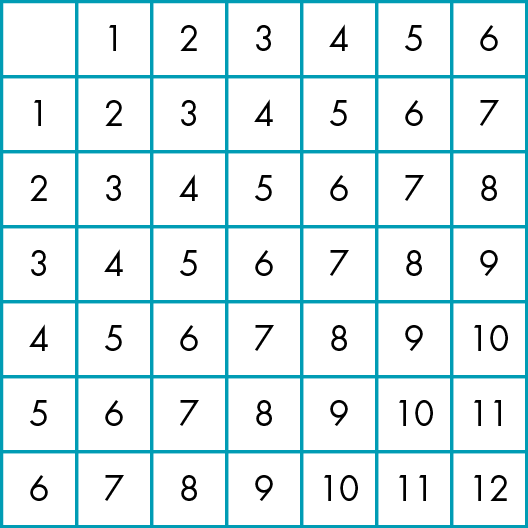 100 ÷ 36 = 2.7P(1, 1) = He can expect to win one in 36 so should expect to have 36 goes to win at least once.If he has 100 goes, then he can expect 3 wins.M1A1B1B13M1 for good use of diagram such as two way table to support explanationA1 caoB1 for correct interpretation of 36 outcomes, of which only one winsB1 for division, rounding and correct interpretation in contextH23 	a	b	c100 ÷ 36 = 2.7P(1, 1) = He can expect to win one in 36 so should expect to have 36 goes to win at least once.If he has 100 goes, then he can expect 3 wins.43M1 for good use of diagram such as two way table to support explanationA1 caoB1 for correct interpretation of 36 outcomes, of which only one winsB1 for division, rounding and correct interpretation in contextH24P(BB) =  ×  = P(RB) = 1 – (P(BB) + P(RR))= 1 – ( + )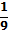 =  as required.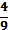 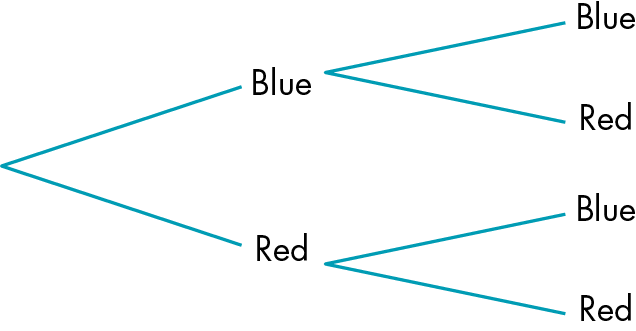 M1A13M1 for multiplication of  ×  and subtraction from 1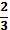 A1 for use of technical notation and possible use of tree diagram to aid explanationH24P(BB) =  ×  = P(RB) = 1 – (P(BB) + P(RR))= 1 – ( + )=  as required.23M1 for multiplication of  ×  and subtraction from 1A1 for use of technical notation and possible use of tree diagram to aid explanationH25 	a	bP(PP) = 0.4 x 0.5 = 0.2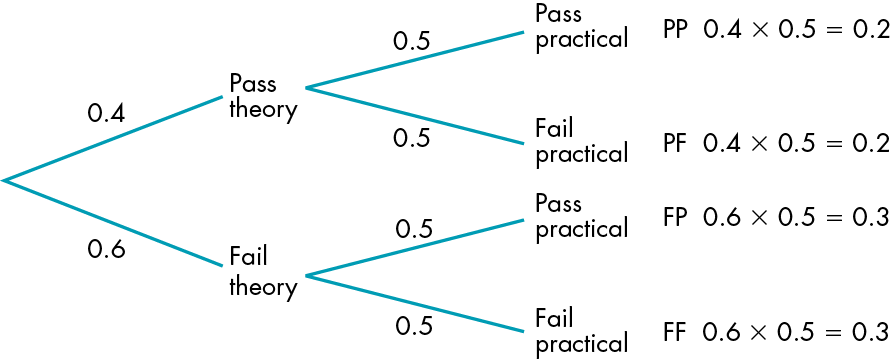 0.2M1B1A13M1 for correct construction of probability tree diagramB1 for probabilities and events identified clearlyA1 caoH25 	a	bP(PP) = 0.4 x 0.5 = 0.20.233M1 for correct construction of probability tree diagramB1 for probabilities and events identified clearlyA1 caoH26P(6, 7, 8) =  ×  =  = 0.04977…0.050M1A12M1 for multiplication showing without replacement for two drawsA1 caoH26P(6, 7, 8) =  ×  =  = 0.04977…0.05022M1 for multiplication showing without replacement for two drawsA1 caoH27 	a	b	cP(late) = 0.08P(not late) = 0.92P(early)  = 0.02P(not early) = 0.98P(rain) = 0.3P(not rain) = 0.7P(on time) = 1 – P(late) – P(early) = 1 - 0.08 – 0.02 = 0.9P(on time, not raining) = 0.9 × 0.7 = 0.63P(rain, rain, rain)= 0.33= 0.027P(not late five days in a row) = 0.925 = 0.65910.630.0270.659B1B1B12B1 for correct multiplication for different events oeB1 for correct multiplication for three same events oeB1 for correct multiplication for three same complement events oeH27 	a	b	cP(late) = 0.08P(not late) = 0.92P(early)  = 0.02P(not early) = 0.98P(rain) = 0.3P(not rain) = 0.7P(on time) = 1 – P(late) – P(early) = 1 - 0.08 – 0.02 = 0.9P(on time, not raining) = 0.9 × 0.7 = 0.63P(rain, rain, rain)= 0.33= 0.027P(not late five days in a row) = 0.925 = 0.65910.630.0270.65932B1 for correct multiplication for different events oeB1 for correct multiplication for three same events oeB1 for correct multiplication for three same complement events oeH